Prodej slepičekDrůbež Červený Hrádek prodáváslepičky snáškových plemenTetra (hnědá) Dominant (černý, modrý, žlutý, bílý a kropenatý)Dále slepičky Green Shell, typu AraukanaStáří 14 - 19 týdnů Cena 159,- až 215,-Kč/ks Prodáváme slepičky z našeho chovu, odchované na hluboké podestýlce.…………………………………………………………Prodej se uskuteční:V pátek  12. dubna  2019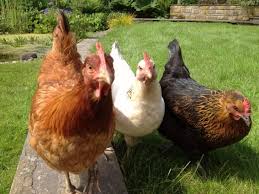 Nedomice – u rybníka – v 17,25 hod.……………………………………………………..Informace: Po-Pá 9,00-16,00 hod.Tel: 601576270, 728605840      www.drubezcervenyhradek.cz